King Saud UniversityCollege of Computer and Information Sciences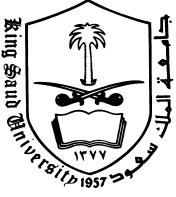 Department of Information SystemsIS 482–Electronic Business (3-0-1)Fall 2020Current Instructor: 	Lecturer/ Ashraf Youssef Department of Information SystemsEmail: ashraf@ksu.edu.sa For presentations: ashrafyoussef075@gmail.comCourse Coordinator: Dr. Mehmet Sabih AksoyTextbook(s) and/or Other Required Materials:Primary:	Kenneth Laudon and Carol Traver, E-Commerce 2019, Business Technology Society, 15th Edition, ISBN-10:0134998456 by Pearson.Supplementary: 	Efraim Turban, David King, Jae Lee, Ting-Peng Lian, and Deborrah C.Turban, Electronic Commerce: A Managerial and Social Networks Perspective, Springer, 2015.Course Description (3,0,1): Difference between e-business and e-commerce; e-commerce types: B2B, B2C, and, C2C; e-marketplaces; e-retailing, online advertising, e-procurement, exchanges, and portals; e-supply chains and collaborative commerce; mobile commerce and pervasive computing; auctions; e-commerce security; electronic payment systems, order fulfillment, and other support services; e-business strategy, launching a successful online business; legal, ethical, and social impacts of e-business; building e-commerce applications and infrastructure; e-government, e-learning, and other e-business applications; local and global implications of e-business.Prerequisites: IS 230, IS 370Co-requisite: NoneCourse Type:	CoreCourse Learning Outcomes:  After completing this course, the students will be able to:Define e-commerce and describe how it differs from e-business, describe the major types of e-commerce.Recognize and describe Web 2.0 applications, features, and services.Understand the scope of e-commerce crime and security problems, describe         e-payment  systemsIdentify and describe basic e-commerce marketing and branding strategies, describe the major B2C & B2B business models, Recognize the main ethical, social, legal, local, global, and political issues raised by e-commerce.Describe the different types of social networks and online communities and their        business models, describe the major types of auctions and how they operate.Understand the procurement process, the supply chain, and collaborative commerce.Gain knowledge of e-government, e-learning, and other e-business applications. Determine the requirements for building e-business sites (hardware & software),        Develop an e-business plan and website.Work with groups as a team member.Student Outcomes Covered by CourseCourse Learning Outcomes vs. Student OutcomesMajor Topics covered and schedule in weeks:Introduction & Fundamental Concepts					2Web 2.0 applications & features						1E-business Models							1E-business system development						1E-commerce security							1E-payment systems							1Online marketing, branding, and auctions.				1Legal, social & ethical implications of e-business				2Online social networks and communities.				1Major types of B2B and B2C commerce					2E-government, e-learning & other e-business applications.		1Assessment Plan for the CourseCourse Policies:All homework assignments are due one week after the assignment date.No late homework will be accepted.The quizzes are announced, and conducted during class-timeStudents are encouraged to discuss homework problems but not copy.Copying project or home assignments results in zero grading.Students are expected to attend all meeting of their courses. In the case of any absence, students are responsible for course content during their absence.A record is consistently compiled and updated. If the student has been absent over 25% of the lectures, he will be excluded from the course.Sickness and being sick does not mean that absence will not be recorded. If a sick student misses an exam, a valid hospital excuse must be presented to the faculty within 1 week of the exam date.Students who engage in behavior that disrupts the learning environment for others may be subjected to disciplinary action under the KSU code.All exams are closed book.All KSU examination regulations apply in the examinations.The final exam will be comprehensive.OutcomeStudent Outcome DescriptionCoverage1Analyze a complex computing problem and to apply principles of computing and other relevant disciplines to identify solutions.√2Design, implement, and evaluate a computing-based solution to meet a given set of computing requirements in the context of the program’s discipline.√3Communicate effectively in a variety of professional contexts.4Recognize professional responsibilities and make informed judgments in computing practice based on legal and ethical principles.√5Function effectively as a member or leader of a team engaged in activities appropriate to the program’s discipline.√6Support the delivery, use, and management of information systems within an information systems environment. [IS]Course Learning OutcomesABET Students OutcomeABET Students OutcomeABET Students OutcomeABET Students OutcomeABET Students OutcomeABET Students OutcomeCourse Learning Outcomes1234561Define e-commerce and describe how it differs from e-business, describe the major types of e-commerce.x2Recognize and describe Web 2.0 applications, features, and services.x3Understand the scope of e-commerce crime and security problems, describe e-payment systemsx4Identify and describe basic e-commerce marketing and branding strategies, describe the major B2C & B2B business models, x5Recognize the main ethical, social, legal, local, global, and political issues raised by e-commerce.x6Describe the different types of social networks and their business models, describe the major types of auctions and how they operate.x7Understand the procurement process, the supply chain, and collaborative commerce.x8Gain knowledge of e-government, e-learning, and other e-business applications. x9Determine the requirements for building e-business sites (hardware & software), Develop an e-business plan and website.x10Work with groups as a team member.xType of evaluation GradeQuizzes                10Project10Presentations15Mid Term Exam25Semester Total60Final:                  40